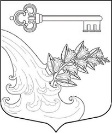 УЛЬЯНОВСКОЕ ГОРОДСКОЕ ПОСЕЛЕНИЕ ТОСНЕНСКОГО РАЙОНА ЛЕНИНГРАДСКОЙ ОБЛАСТИГЛАВА ПОСЕЛЕНИЯПОСТАНОВЛЕНИЕО переносе публичных слушаний по проектам решений Совета депутатов Ульяновского городского поселения Тосненского района Ленинградской области «О внесении изменений в Устав муниципального образования Ульяновское городское поселение Тосненского района Ленинградской области» и «Об утверждении Правил благоустройства  Ульяновского городского поселения Тосненского района Ленинградской области» 	В соответствии Федеральным законом от 06.10.2003 г. № 131-ФЗ «Об общих принципах организации местного самоуправления в Российской Федерации», Указом Президента Российской Федерации от 02 апреля 2020 года № 2239 "О мерах по обеспечению санитарно-эпидемиологического благополучия населения на территории Российской Федерации в связи с распространением новой коронавирусной инфекции (COVID-19)", постановлением Правительства Ленинградской области от 03.04.2020 № 171 «О реализации Указа Президента Российской Федерации от 02.04.2020 № 2239»ПОСТАНОВЛЯЮ:	1. Перенести дату проведения публичных слушаний по проекту решения Совета депутатов Ульяновского городского поселения Тосненского района Ленинградской области «О внесении изменений в Устав муниципального образования Ульяновское городское поселение Тосненского района Ленинградской области», назначенных на 07 апреля 2020 года.	2. Перенести дату проведения публичных слушаний по проекту решения Совета депутатов Ульяновского городского поселения Тосненского района Ленинградской области решения «Об утверждении Правил благоустройства  Ульяновского городского поселения Тосненского  района Ленинградской области», назначенных на 16 апреля 2020 года.	3. Установить, что дата проведения публичных слушаний по проектам решений Совета депутатов Ульяновского городского поселения Тосненского района Ленинградской области «О внесении изменений в Устав муниципального образования Ульяновское городское поселение Тосненского района Ленинградской области» и «Об утверждении Правил благоустройства и Ульяновского городского поселения Тосненского района Ленинградской области» определяется постановлением главы Ульяновского городского поселения Тосненского района Ленинградской области.4. Опубликовать постановление в сетевом издании «ЛЕНОБЛИНФОРМ» и разместить на официальном сайте администрации Ульяновского городского поселения Тосненского района Ленинградской области.5. Постановление вступает в силу с момента опубликования. Глава Ульяновского городского поселения                                    Г.Г. Азовкин06.04.2020№3